МИНОБРНАУКИ РОССИИ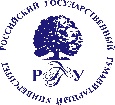 Федеральное государственное бюджетное образовательное учреждениевысшего образования«Российский государственный гуманитарный университет»(ФГБОУ ВО «РГГУ»)ИНСТИТУТ МАССМЕДИА И РЕКЛАМЫФАКУЛЬТЕТ РЕКЛАМЫ И СВЯЗЕЙ С ОБЩЕСТВЕННОСТЬЮКафедра медиакоммуникацийПРОФЕССИОНАЛЬНО-ОЗНАКОМИТЕЛЬНАЯ ПРАКТИКАУчебная практика ПРОГРАММА ПРАКТИКИРабочая программа практики адаптирована для лицс ограниченными возможностями здоровья и инвалидовМосква 2023Профессионально-ознакомительная практикаРабочая программа практики Составители: Д.п.н., доцент Волкова В.В.УТВЕРЖДЕНОПротокол заседания кафедры № 1 от 04.09.2023.Оглавление1. Пояснительная записка	41.1. Цель и задачи практики	41.2. Вид и тип практики: учебная практика (профессионально-ознакомительная практика).	41.3. Места проведения практики	41.4. Вид (виды) профессиональной деятельности	41.5 Планируемые результаты обучения при прохождении практики, соотнесённые с индикаторами достижения компетенций:	51.6. Место практики в структуре образовательной программы	221.7. Объем практики	222. Содержание практики	223.Оценка результатов практики	263.1. Формы отчётности	263.2. Критерии выставления оценки по практике	273.3. Оценочные средства (материалы) для промежуточной аттестации обучающихся по практике	284. Учебно-методическое и информационное обеспечение практики	314.1. Список источников и литературы	314.2. Перечень ресурсов информационно-телекоммуникационной сети «Интернет»	325. Материально-техническая база, необходимая для проведения практики	336. Организация практики для лиц с ограниченными возможностями здоровья	33Приложение 1.	35Аннотация рабочей программы практики	35Приложение 2. График прохождения практики	38Приложение 3. Форма титульного листа отчета о прохождении практике	39Приложение 4. Образец оформления характеристики с места прохождения практики	401. Пояснительная записка 1.1. Цель и задачи практикиЦель практики – расширение представлений будущих бакалавров по медиакоммуникации о сферах практической деятельности, основных типов и видов профессиональной деятельности специалиста в области медиакоммуникаций, которые бы мотивировали студента к поиску собственной модели самоорганизации и самообразования в выбранном профиле образовательной подготовки. Задачи практики:• ознакомление с организацией профессиональной деятельности в сфере медиакоммуникаций по месту прохождения практики;• изучение организационной структуры управления коммуникационной кампанией в ходе реализации проектов в профессиональной сфере;• анализ и оценка работы организации и ее структурных подразделений, в которых студент проходит практику по реализации проектов в сфере медиакоммуникаций на основе проведенных исследований;• установление новых коммуникаций с заказчиками организации, в которой студент проходит практику для оптимизации профессиональной деятельности данной организации. 1.2. Вид и тип практики: учебная практика (профессионально-ознакомительная практика).1.3. Места проведения практикиПрактика проводится в структурных подразделениях РГГУ, предназначенных для практической подготовки или в профильных организациях на основании договора, заключаемого между РГГУ и профильной организацией.1.4. Вид (виды) профессиональной деятельностиВ ходе прохождения учебной (профессионально-ознакомительной) практики осуществляется ориентация на следующие виды профессиональной деятельности, к которым готовятся выпускники по профилю их образовательной подготовки уровня бакалавра квалификации по направлению ‒ «Медиакоммуникации и управление корпоративным медиа»:технологический;организационный;редакторский.1.5 Планируемые результаты обучения при прохождении практики, соотнесённые с индикаторами достижения компетенций: 1.6. Место практики в структуре образовательной программыПрактика «Профессионально-ознакомительная практика» относится к обязательной части блока 2 «Практика» учебного плана.Для освоения дисциплины необходимы знания, умения и владения, сформированные в ходе изучения следующих дисциплин и прохождения практик: «Менеджмент», «Экономика», «Теория и практика медиакоммуникаций», «Didgital-коммуникации», «Теория и практика связей с общественностью», «Теория и практика рекламы», «Создание и продвижение корпоративных медиа», «Исследования поведения потребителей».В результате формируются знания, умения и владения, необходимые для изучения следующих дисциплин и прохождения практик: «Медиааналитиака», «Продюсирование в медиа», «», «Теория и практика медиакоммуникаций», «Медиапланирование», «Коммуникации в социальных сетях», «Создание и продвижение медиабренда», «Профессионально-творческая практика», а также специальные курсы (мастер-классы) и семинары (практические workshopы) по мастерству в сфере медиакоммуникаций и профильной образовательной подготовки.1.7. Объем практикиОбщая трудоёмкость дисциплины составляет 6 з.е., 216 академических часов, в том числе контактная работа 24 академических часа.Продолжительность практики составляет 4 недели.2. Содержание практики 3.Оценка результатов практики3.1. Формы отчётностиФормами отчётности по практике являются: отчёт обучающегося, характеристика с места прохождения практики. Требования к подготовке и предоставлению отчетной документации по учебной (профессионально-ознакомительной) практике.Студент по окончанию практики представляет руководителю учебной практики из РГГУ свою отчетную документацию по итогам пройденной практики: характеристику с места прохождения практики, дневник прохождения практики, отчёт обучающегося о ходе и достигнутых им результатов по пройденной учебной практике.Характеристика с места прохождения практики обучающего должна в себя включать указание вида пройденной практики, сроков прохождения, которые должны совпадать со сроками, указанными в приказе о прохождении студентами данного вида практики, также в характеристики указываются обязанности студента-практиканта, исполняемые им в ходе прохождения практики, характеризуется степень успешности и имеющиеся недостатки (замечания) по достигнутым результатам в выполнении учебных и профессиональных заданий, полученных практикантом в данном виде практике (в подготовке и в защите собственного медиапроекта на итоговом занятии по подведению итогов практики в организации). Кроме того, дается краткая общая характеристика личностных и профессиональных качеств, продемонстрированных практикантом в ходе прохождения практики. Характеризуется руководителем учебной (профессионально-ознакомительной) практики от организации степень готовности студента-практиканта к выполнению поставленных перед ним профессиональных задач и дальнейших перспектив его роста по выбранному профилю профессиональной образовательной подготовки. В заключении руководитель практики от организации выставляет рекомендуемую оценку по итогам прохождения учебной практики студенту-практиканту. Данная оценка должна быть подтверждена своевременным предоставлением отчетной документации по итогам пройденной практики студентом-практикантом руководителю учебной (профессионально-ознакомительной) практики из РГГУ и успешной защитой на собрании студентов-практикантов по итогам пройденной ими учебной (профессионально-ознакомительной) практики в РГГУ, где студент-практикант характеризует специфику прохождения им данного вида практики.Дневник прохождения практики включает алгоритм прохождения учебной (профессионально-ознакомительной) практики студентом-практикантом по каждому дню учебной (профессионально-ознакомительной) практики в организации с указанием полного перечня выполняемых задач и содержания разных видов работ, реализованных студентом-практикантом за время прохождения им собственной учебной (профессионально-ознакомительной) практики.  Содержание и разделы отчёта обучающегося о ходе и достигнутых им результатов по пройденной учебной (профессионально-ознакомительной) практике должны соответствовать содержанию поставленных задач и определенных на данную практику, учебных и профессиональных заданий на период прохождения данного вида практики. Первый раздел отчета студента-практиканта включает анализ документации в сфере рекламы и PR−деятельности, которой занимается базовое учреждение, в котором обучающийся проходил практику. Второй раздел отражает личный вклад практиканта в решение поставленных перед ним задач и представляется им алгоритмы решения полученных им учебных и профессиональных заданий на данный вид пройденной им практики.3.2. Критерии выставления оценки по практике3.3. Оценочные средства (материалы) для промежуточной аттестации обучающихся по практикеОбразовательные, научно-исследовательские и научно-производственные технологии, используемые на практикеВо время проведения учебной (профессионально-ознакомительной) практики используются следующие технологии: лекции, индивидуальное обучение приемам работы с документами в организации, правилам организации наблюдения за документационными процессами, обучение методам составления и оформления документов в организации, где студент проходит практику. Предусматривается самостоятельная работа студентов в структурных подразделениях организации под контролем преподавателя (руководителя практики из РГГУ) и руководителя от организации по подготовке самостоятельного медиапроекта по профилю их профессиональной подготовки. Осуществляется обучение правилам ведения дневника практики и написания отчета.Формы текущего и промежуточного контроля прохождения практикиПри проведении учебной (профессионально-ознакомительной) практики предусматривается: собеседование (по материалам ознакомительной лекции, инструктажа по технике безопасности, знакомства студентов со спецификой профессиональной деятельности организации, в которой они проходят практику), заполнение дневника практики (инструктивное занятие по учебным заданиям по практике, изучение организационных документов предприятия, инструктивное занятие с практикантами руководителя практики от организации), составление и защита отчета (занятия руководителя практики от организации по специфике обработки и систематизации информации студентами, полученной ими в ходе прохождения ими практики, занятия руководителя практики по подготовке студентами собственного проекта в сфере медиакоммуникаций, итоговое занятие по подведению итогов практики в организации, в которой студент проходил практику, защита студентами собственного проекта), промежуточный контроль (дифференцированный зачет с оценкой).Учебно-методическое обеспечение самостоятельной работы студентов и оценочные средства для текущего контроля успеваемости, промежуточной аттестации по итогам прохождения практики включают в себя:Рекомендации по сбору, обработке и анализу материалов, накопленных в ходе практики и включенные в отчетную документацию:Отчёт о практике является основным документом студента, отражающим выполненную им работу, полученные знания и практические навыки. Материалы, собранные в ходе прохождения практики должны включать: маркетинговые кабинетные и внекабинетные исследований рынка, организации опросов потребителей с целью выявления их лояльности к товару и фирме, с целью выявления конкурентных преимуществ и недостатков фирмы и организации; материалы, собранные в ходе прохождения практики в пресс-центрах, пресс-службах, в отделах печати, средствах массовой информации (СМИ), отделах по связям с общественностью, центрах общественных связей, отделах рекламы, в коммуникационных агентствах; произведенные самим студентом рекламные и PR−материалы, включая текстовые и графические, рабочие и презентационные материалы в рамках традиционных и современных средств рекламы, а также материалы собственного проекта. Материалы отчёта в дальнейшем студент может использовать в своей научной работе по выполнению курсовых работ. В отчёте должны быть подробно и полно освещены вопросы методики выполнения заданий, проведения встреч, организации мероприятий и представлены источники информации (документы, фото, бланки и т.д.). По каждому заданию должны быть сделаны выводы, предложены рекомендации. Отчёт о практике студент готовит самостоятельно и представляет его для проверки и оценки руководителю практики от предприятия в последний день работы. Все отчетные документы представляются руководителю практики от факультета в течение 10 дней по ее завершению. Руководитель практики проводит итоговое собрание, оценивает качество и эффективность работы и выставляет оценки по рейтинговой системе (дифференцированный зачет). Студент, не отработавший учебную (профессионально-ознакомительную) практику без уважительных причин, считается имеющим академическую неуспеваемость и представляется к отчислению.Контрольные вопросы и задания для подготовки к аттестации по итогам практики:1. Практика деятельности специалиста по медиакоммуникациям в пресс-центрах и пресс-службах.2. Практика деятельности специалиста по медиакоммуникациям в отделах печати и средствах массовой информации (СМИ).3. Практика деятельности специалиста по медиакоммуникациям в отделах по связям с общественностью и центрах общественных связей.4. Практика деятельности специалиста по медиакоммуникациям в отделах рекламы. 5. Практика деятельности специалиста по медиакоммуникациям в коммуникационных агентствах.6. Практика использования нормативных правовых документов в деятельности по медикоммуникациям.7. Практика использования основных положений и методов социальных, гуманитарных и экономических наук при решении социальных и профессиональных задач.8. Практика планирования и осуществления медиакоммуникационных кампаний и мероприятий.9. Практика проведения опросов общественного мнения и фокус-групп в рыночных исследованиях по специальности.10. Практика осуществления рекламных, информационных и пропагандистских кампаний и мероприятий.11. Практика создания собственных профессиональных проектов и методов их реализации.12. Практика подготовки проектной документации (технико-экономического обоснования, технического задания, бизнес-плана, креативного брифа, соглашения, договора, контракта).13. Практика создания рекламной продукции: текстовые и графические, рабочие и презентационные материалы в рамках традиционных и современных средств рекламы.14. Практика создания текстов и документов, используемых в сфере медиакоммуникаций.15. Практика бренд-менеджмента.16. Практика медиапланирования.17. Практика работы в отделе рекламы, маркетинговом отделе, отделе по связям с общественностью, в рекламном агентстве.18. Практика повышения имиджа организации, продвижению товаров и услуг фирмы на рынок. 19. Практика оценивания эффективности деятельности в сфере медиакоммуникаций.20. Практика написания аналитических справок, обзоров и прогнозов. 21. Практика составления и оформления материалов для экспертных заключений и отчетов.Примерный перечень основных вопросов для анализа медиакоммуникационной деятельности учреждения в период прохождения учебной практики1. Общие сведения о компании (организации):- Полное наименование организации, логотип, торговая марка, юридический адрес иместоположение;- Организационно-правовая форма компании и её структура управления;- Философия, миссия компании и основные черты корпоративной стратегии, бизнес-стратегий и предпринимательской политики в области производства, исследований и разработок, маркетинга, финансов, инноваций, персонала, сбыта и др.- Основные продукты и (или) услуги, выпускаемые (предоставляемые) данной организацией, их краткую характеристику;- Общий оборот реализации продукции (услуг);- Общие затраты, в том числе производственные затраты, затраты на маркетинг, рекламу и реализацию, административные расходы;- Прибыль учреждения;- Марочный капитал2. Маркетинговые показатели:- Продажи (объём и структура по товарам и рынкам);- Доля рынка (по товарам и рынкам, сегментам рынка) и конкурентная позиция компании;- Лояльность и число клиентов (покупателей), динамика их количественного роста или сокращения, число недовольных клиентов, жалобы и рекламации;- Организационные структуры рекламы и паблик рилейшнз, пресс-службы и иных подразделений, отвечающих за внешние коммуникации данного учреждения, распределение функций по службам;- Планирование и контроль медиадеятельности;- Количество и характеристика проведенных маркетинговых и иных исследований при изучении медиакоммуникаций организации, в том числе в области информационного сопровождения бренда (имиджа) учреждения и паблик рилейшнз (самостоятельно или по заказам).3. Показатели медиаполитики:- ATL, BTL и PR-мероприятия (цели и затраты, график мероприятий);- Формирование бренда (имиджа) компании и её товаров (услуг);- Промо-акции и другие используемые методы стимулирования сбыта;- Доля марочной продукции, узнаваемость торговой марки;- Спонсорство;- Выставки, ярмарки;- Эмблемы, логотипы, фирменный стиль;- Расходы на рекламу и связи с общественностью;- Методы оценки эффективности рекламных мероприятий и результаты контроля;- Образцы положений о рекламной (информационной, по связям с общественностью, пресс-службе) службе и её функциях положений о деятельности, должностных инструкций сотрудников;- Заключение о необходимости регламентации управления в рекламной (информационной, по связям с общественностью, пресс-службе) службе с учетом специфики деятельности компании.4. Учебно-методическое и информационное обеспечение практики4.1. Список источников и литературыЛитература:Основная литература:Бударина, О. А.  Организация работы структур по связям с общественностью: учебное пособие для вузов / О. А. Бударина. — Москва: Издательство Юрайт, 2022. — 126 с. — (Высшее образование). — ISBN 978-5-534-14076-7. — Текст: электронный // Образовательная платформа Юрайт [сайт]. — URL: https://urait.ru/bcode/496828Душкина, М. Р.  Технологии рекламы и связей с общественностью в маркетинге: учебник для вузов / М. Р. Душкина. — Москва: Издательство Юрайт, 2022. — 462 с. — (Высшее образование). — ISBN 978-5-534-12811-6. — Текст: электронный // Образовательная платформа Юрайт [сайт]. — URL: https://urait.ru/bcode/496326Малькевич, А. А.  Организация и проведение кампаний в сфере связей с общественностью: учебное пособие для вузов / А. А. Малькевич. — 2-е изд., испр. и доп. — Москва: Издательство Юрайт, 2022. — 109 с. — (Высшее образование). — ISBN 978-5-534-09415-2. — Текст: электронный // Образовательная платформа Юрайт [сайт]. — URL: https://urait.ru/bcode/493292Менеджмент: учебная и производственная практики бакалавра: учебное пособие / под общ. ред. В. И. Звонникова, С. Д. Резника. — Москва: ИНФРА-М, 2020. — 168 с. — (Высшее образование: Бакалавриат). - ISBN 978-5-16-010135-4. - Текст: электронный. - URL: https://znanium.com/catalog/product/1065381Осипова, Е. А. Организация работы отделов рекламы и связей с общественностью: учебник / Е.А. Осипова. — Москва: ИНФРА-М, 2020. — 381 с. + Доп. материалы [Электронный ресурс]. — (Высшее образование: Бакалавриат). — DOI 10.12737/textbook_5c6ffedda58f78.54410213. - ISBN 978-5-16-107682-8. - Текст: электронный. - URL: https://new.znanium.com/catalog/product/1068921 Розанова, Н. М.  Корпоративное управление: учебник для вузов / Н. М. Розанова. — Москва: Издательство Юрайт, 2022. — 339 с. — (Высшее образование). — ISBN 978-5-534-02854-6. — Текст: электронный // Образовательная платформа Юрайт [сайт]. — URL: https://urait.ru/bcode/489773Дополнительная литература:Лашко, С. И. Международный бизнес: PR и рекламное дело: учебное пособие / С.И. Лашко, В.Ю. Сапрыкина. — Москва: РИОР: ИНФРА-М, 2021. — 171 с. — (Высшее образование: Бакалавриат). — DOI: https://doi.org/10.12737/20217. - ISBN 978-5-369-01589-6. - Текст: электронный. - URL: https://znanium.com/catalog/product/1353317Карпова, С. В.  Рекламное дело: учебник и практикум для вузов / С. В. Карпова. — 2-е изд., перераб. и доп. — Москва: Издательство Юрайт, 2022. — 431 с. — (Высшее образование). — ISBN 978-5-534-14532-8. — Текст: электронный // Образовательная платформа Юрайт [сайт]. — URL: https://urait.ru/bcode/488829Связи с общественностью в органах власти: учебник и практикум для бакалавриата и магистратуры / В. А. Ачкасова [и др.]; под редакцией В. А. Ачкасовой, И. А. Быкова. — Москва: Издательство Юрайт, 2019. — 163 с. — (Бакалавр и магистр. Академический курс). — ISBN 978-5-534-07448-2. — Текст: электронный // ЭБС Юрайт [сайт]. — URL: https://biblio-online.ru/bcode/442202 Поляков, В. А.  Разработка и технологии производства рекламного продукта: учебник и практикум для вузов / В. А. Поляков, А. А. Романов. — Москва: Издательство Юрайт, 2022. — 502 с. — (Высшее образование). — ISBN 978-5-534-05261-9. — Текст: электронный // Образовательная платформа Юрайт [сайт]. — URL: https://urait.ru/bcode/489057Потапов, Ю. А.  Современная пресс-служба: учебник для вузов / Ю. А. Потапов, О. В. Тепляков. — 2-е изд., испр. и доп. — Москва: Издательство Юрайт, 2022. — 294 с. — (Высшее образование). — ISBN 978-5-534-12233-6. — Текст: электронный // Образовательная платформа Юрайт [сайт]. — URL: https://urait.ru/bcode/4944654.2. Перечень ресурсов информационно-телекоммуникационной сети «Интернет»Адреса ресурсов Интернет:1. PR-практик и журналист – пути к примирению // www.soob.ru/n/2001/5/a/15;2. Пресс-релиз как инструмент раскрутки // http://www.vanta.ru;3. http://www.sostav.ru;4. http://www.rwr.ru;5. www.pr-club.com;6. http://www.4p.ru.5. Материально-техническая база, необходимая для проведения практики1. Места для студентов на базах практик должны быть оборудованы компьютером с наличием в нем необходимого для успешного прохождения учебной (профессионально-ознакомительной) практики лицензионного программного обеспечения, в т.ч. необходимых мультимедийных средств, которые бы способствовали успешной подготовке и презентации собственного PR-проекта студента-практиканта или же помогали успешному выполнению полученных им профессиональных заданий, от учреждения, в котором он проходит практику и учебных заданий на практику, выполнение которых задано руководителем практики из РГГУ. 2. В организации, в которой студент проходит учебную (профессионально-ознакомительную) практику, ему должен быть обеспечен доступ к компьютеру с подключением к коммуникационной системе Internet.Состав программного обеспечения:Windows Microsoft OfficeKaspersky Endpoint Security6. Организация практики для лиц с ограниченными возможностями здоровьяПри необходимости программа практики может быть адаптирована для обеспечения образовательного процесса лицам с ограниченными возможностями здоровья, в том числе для дистанционного обучения. Для этого от студента требуется представить заключение психолого-медико-педагогической комиссии (ПМПК) и личное заявление (заявление законного представителя).В заключении ПМПК должно быть указано:рекомендуемая учебная нагрузка на обучающегося (количество дней в неделю, часов в день);оборудование технических условий (при необходимости);сопровождение и (или) присутствие родителей (законных представителей) во время учебного процесса (при необходимости);организация психолого-педагогического сопровождение обучающегося с указанием специалистов и допустимой нагрузки (количества часов в неделю).Для осуществления процедур текущего контроля успеваемости и промежуточной аттестации, обучающихся при необходимости, могут быть созданы фонды оценочных средств, адаптированные для лиц с ограниченными возможностями здоровья и позволяющие оценить достижение ими запланированных в основной образовательной программе результатов обучения и уровень сформированности всех компетенций, заявленных в образовательной программе.Форма проведения текущей и итоговой аттестации для лиц с ограниченными возможностями здоровья устанавливается с учетом индивидуальных психофизических особенностей (устно, письменно (на бумаге, на компьютере), в форме тестирования и т.п.). При необходимости студенту предоставляется дополнительное время для подготовки ответа на зачете или экзамене.Форма проведения практики для обучающихся из числа лиц с ограниченными возможностями здоровья (инвалидностью) устанавливается с учетом индивидуальных психофизических особенностей в формах, адаптированных к ограничениям их здоровья и восприятия информации (устно, письменно на бумаге, письменно на компьютере и т.п.).Выбор мест прохождения практик для инвалидов и лиц с ограниченными возможностями здоровья (ОВЗ) производится с учетом требований их доступности для данных обучающихся и рекомендации медико-социальной экспертизы, а также индивидуальной программе реабилитации инвалида, относительно рекомендованных условий и видов труда.При направлении инвалида и обучающегося с ОВЗ в организацию или предприятие для прохождения предусмотренной учебным планом практики РГГУ согласовывает с организацией (предприятием) условия и виды труда с учетом рекомендаций медико-социальной экспертизы и индивидуальной программы реабилитации инвалида. При необходимости для прохождения практик могут создаваться специальные рабочие места в соответствии с характером нарушений, а также с учетом профессионального вида деятельности и характера труда, выполняемых обучающимся-инвалидом трудовых функций.Защита отчета по практике для обучающихся из числа лиц с ограниченными возможностями здоровья осуществляется с использованием средств общего и специального назначения. Перечень используемого материально-технического обеспечения:учебные аудитории, оборудованные компьютерами с выходом в интернет, видеопроекционным оборудованием для презентаций, средствами звуковоспроизведения, экраном;библиотека, имеющая рабочие места для обучающихся, оборудованные доступом к базам данных и интернетом;компьютерные классы;аудитория Центра сопровождения обучающихся с инвалидностью с компьютером, оснащенная специализированным программным обеспечением для студентов с нарушениями зрения, устройствами для ввода и вывода голосовой информации.Для лиц с нарушениями зрения материалы предоставляются в форме электронного документа и/или в печатной форме увеличенным шрифтом.Для лиц с нарушениями слуха материалы предоставляются в форме электронного документа и/или в печатной форме.Для лиц с нарушениями опорно-двигательного аппарата материалы предоставляются в форме электронного документа и/или в печатной форме.Защита отчета по практике для лиц с нарушениями зрения проводится в устной форме без предоставления обучающихся презентации. На время защиты в аудитории должна быть обеспечена полная тишина, продолжительность защиты увеличивается до 1 часа (при необходимости). Гарантируется допуск в аудиторию, где проходит защита отчета, собаки-проводника при наличии документа, подтверждающего ее специальное обучение, выданного по форме и в порядке, утвержденных приказом Минтруда России от 22.06.2015 № 386н.Для лиц с нарушениями слуха защита проводится без предоставления устного доклада. Вопросы комиссии и ответы на них представляются в письменной форме. В случае необходимости, РГГУ обеспечивает предоставление услуг сурдопереводчика.Для обучающихся с нарушениями опорно-двигательного аппарата защита итогов практики проводится в аудитории, оборудованной в соответствии с требованиями доступности. Помещения, где могут находиться люди на креслах-колясках, должны размещаться на уровне доступного входа или предусматривать пандусы, подъемные платформы для людей с ограниченными возможностями или лифты. В аудитории должно быть предусмотрено место для размещения обучающегося на коляске.Дополнительные требования к материально-технической базе, необходимой для представления отчета по практике лицом с ограниченными возможностями здоровья, обучающийся должен предоставить на кафедру не позднее, чем за два месяца до проведения процедуры защиты.Приложение 1. Аннотация рабочей программы практикиАННОТАЦИЯ РАБОЧЕЙ ПРОГРАММЫ ПРАКТИКИ(учебная, профессионально-ознакомительная практика) Цель практики: расширение представлений будущих бакалавров по медиакоммуникациям о сферах практической деятельности, основных типов и видов профессиональной деятельности специалиста в области медиакоммуникац, которые бы мотивировали студента к поиску собственной модели самоорганизации и самообразования в выбранном профиле образовательной подготовки.Задачи: • ознакомление с организацией профессиональной деятельности в сфере медиакоммуникаций по месту прохождения практики;• изучение организационной структуры управления коммуникационной кампанией в ходе реализации проектов в профессиональной сфере;• анализ и оценка работы организации и ее структурных подразделений, в которых студент проходит практику по реализации проектов в сфере медиакоммуникаций на основе проведенных исследований;• установление новых коммуникаций с заказчиками организации, в которой студент проходит практику для оптимизации профессиональной деятельности данной организации. В результате прохождения практики обучающийся должен Знать: профессиональные стандарты составления текстов медиапродуктов в соответствии с требованиями норм русского и иностранных языков;правила составления текста медиапродукта с учетом потребностей и запросов потребителей;актуальное российское и зарубежное законодательство, регулирующее деятельность индустрии рекламы и связей с общественностью; основные медиатехнологии создания и продвижения медиатекстов и медиапродуктов в текущей коммуникативной деятельности государственных учреждений, общественных и политических организаций;основные достижения отечественной и мировой культуры с целью использования в данном виде практики при создании актуальных медиатекстов и медиапродуктов;отечественную и мировую историю культуры; мировые и региональные особенности культуры;алгоритм выявления запросов и потребностей общества и аудитории в профессиональной деятельности в качестве практиканта по рекламе и связям с общественностью;методы работы с целевыми аудиториями, а также способы использования полученных данных для выработки стратегии проведения рекламных и иных компаний во время исполнения профессиональной деятельности в области рекламы и связей с общественностью;законодательство, регулирующее деятельность индустрии рекламы и связей с общественностью на национальном и региональном уровнях; философско-этические нормы, влияющие на осуществление профессиональной деятельности в сфере рекламы и связей с общественностью в качестве практиканта на национальном и региональном уровнях;основные тенденции развития медиакоммуникационных систем региона, страны, исходя из политических и экономических механизмов их функционирования, правовых и этических норм регулирования и как их применять в собственной профессиональной деятельности;актуальные технические и технологические потребности обеспечения профессиональной деятельности в области рекламы и связей с общественностью;современные цифровые устройства, платформы и программное обеспечение на всех этапах создания текстов рекламы и связей с общественностью и (или) иных коммуникационных продуктов;профессиональные стандарты национального и регионального уровня, регулирующие деятельность в сфере рекламы и связей с общественностью;принципы социально ответственной профессиональной деятельности; этические нормы профессионального общества индустрии рекламы и связей с общественностью. Уметь:осуществлять под контролем руководителя практики от организации подготовку текстов рекламы и связей с общественностью и (или) иных коммуникационных продуктов различных жанров и форматов в соответствии с нормами русского и иностранного языков и с учетом практических, стилистических и иных требований к созданию такого рода коммуникативных продуктов; использовать языковые средства русского и/или иностранных языков в разных форматах для создания и продвижения медиапродукта;отражать результаты проведенного исследования о влиянии государственных институтов на индустрию рекламы и связей с общественностью;отображать в создаваемых текстах рекламы и связей с общественностью профессиональную специфику государственных учреждений, общественных и политических организаций;демонстрировать в создаваемых медиатекстах или медиапродуктах, а также при подготовке иных коммуникативных продуктов, профессиональный кругозор практиканта в сфере отечественного и мирового культурного процесса;определять наиболее актуальные тенденции в отечественном и мировом искусстве;проводить социологические исследования для выработки содержания стандартных задач и определения оптимальных способов их решения в собственной профессиональной деятельности;продемонстрировать свои профессиональные действия в сфере рекламы и связей с общественностью в построении коммуникации с целевыми группами для выработки стратегии создания и дальнейшего распространения медиапродукта;использовать национальное и региональное правовое обеспечение профессиональной деятельности в сфере рекламы и связей с общественностью;осуществлять свои профессиональные действия в сфере рекламы и связей с общественностью с учетом специфики коммуникационных процессов и механизмов функционирования конкретной медиакоммуникационной системы;использовать современные технические и технологические средства обеспечения деятельности в сфере рекламы и связей с общественностью;использовать в своей профессиональной деятельности современных технических средств и информационно-коммуникационных технологий;выстраивать внутри- и внешнекорпоративные отношения на национальном и региональном уровнях с учетом потенциальных эффектов и последствий профессиональной деятельности в области рекламы и связей с общественностью;осуществлять профессиональную деятельности в соответствии с принципами социальной ответственности и этических норм профессионального сообщества индустрии рекламы и связей с общественностью. Владеть:первичными навыками создания востребованных обществом и индустрией текстов рекламы и связей с общественностью и (или) иных коммуникационных продуктов различных жанров и форматов в соответствии с нормами русского и иностранного языков и с учетом практических, стилистических и иных требований к созданию такого рода коммуникативных продуктов и успешного их применения в ходе прохождения данного вида практики;навыками создания и написания грамотных и актуальных текстов, сопровождающих профессиональную деятельность в области рекламы и связей с общественностью;способностью к установлению взаимовыгодных отношений между акторами государственных институтов региона и представителями индустрии рекламы и связей с общественностью;навыками создания креативных и актуальных медиатекстов и медиапродуктов о текущей профессиональной деятельности государственных учреждений, общественных и политических организаций;технологиями создания медиатекстов или медиапродуктов, а также при подготовке иных коммуникативных продуктов с использованием достижений отечественной и мировой культуры;навыками анализа культурных и иных истории и традиций для создания и продвижения актуального и специализированного медиапродукта;навыком сопоставления социологических данных с запросами и потребностями общества и отдельных аудиторных групп при решении профессиональных задач в рекламе и связях с общественностью;навыками профессиональной устной и письменной коммуникации в сфере рекламы и связей с общественностью по исследованию восприятия медиапродукта в целевых (адресных) группах (аудиториях);возможностью взаимодействия с различными этическими нормами регулирования профессиональной деятельности в области рекламы и связей с общественностью;профессиональными навыками создания медиатекста, созданного исходя из актуальных трендов развития медиакоммуникационных систем региона, страны, с учетом политических и экономических механизмов их функционирования, правовых и этических норм регулирования;навыками отбора и использования технических и технологических средств обеспечения профессиональной деятельности в сфере рекламы и связей с общественностью, в т. ч. использование профильного программного обеспечения;технологиями выстраивания онлайн и офлайн коммуникаций при помощи современных цифровых устройств, платформ и программного обеспечения;способностью к построению стратегии производства и продвижения медиапродукта, следуя принципам социальной ответственности;способностью к осуществлению профессиональной деятельности, отражая приверженность принципам социальной ответственности; способностью к осуществлению профессиональной деятельности в рамках принятых в индустрии профессиональных этических норм.Приложение 2. График прохождения практикиГРАФИК ПРОХОЖДЕНИЯ ПРАКТИКИУТВЕРЖДАЮЗав.кафедрой______________________«____»____________________ 20__ г. Индивидуальное задание на практику(составляется руководителем практики от кафедры)Приложение 3. Форма титульного листа
отчета о прохождении практикеФорма титульного листа отчета о прохождении практикеМИНОБРНАУКИ РОССИИФедеральное государственное бюджетное образовательное учреждениевысшего образования«Российский государственный гуманитарный университет»(ФГБОУ ВО «РГГУ»)ИНСТИТУТ (ФАКУЛЬТЕТ, ОТДЕЛЕНИЕ)Кафедра (учебно-научный центрОтчёт о прохождении практикиВид практики Тип практикиСтудента/ки __ курсаочной/очно-заочной/заочной формы обучения___________________(ФИО)Руководитель практики ___________________(ФИО)Москва 20   Приложение 4. Образец оформления характеристики
с места прохождения практикиОБРАЗЕЦ ОФОРМЛЕНИЯ ХАРАКТЕРИСТИКИ С МЕСТА ПРОХОЖДЕНИЯ ПРАКТИКИХарактеристика на студента/ку __ курса ________ факультетаРоссийского государственного гуманитарного университета[Ф.И.О. студента][Ф.И.О. студента] проходил/а [вид, тип практики] практику в [наименование организации] на должности [название должности].За время прохождения практики обучающийся/обучающаяся ознакомился/лась с [перечень], выполнял/а [перечень], участвовал/а в [перечень].За время прохождения практики [Ф.И.О. студента] зарекомендовал/а себя как [уточнение].Оценка за прохождение практики – [оценка]Дата42.03.05 – МедиакоммуникацииКод и наименование направления подготовки/специальностиМедиакоммуникации и управление корпоративным медиаНаименование направленности (профиля)/ специализацииУровень высшего образования:бакалавриатФорма обучения:очнаяКомпетенция(код и наименование)Индикаторы компетенций(код и наименование)Результаты обученияУниверсальные компетенцииУниверсальные компетенцииУниверсальные компетенцииУК-1. Способен осуществлять поиск, критический анализ и синтез информации, применять системный подход для решения поставленных задач УК-1.1. Применяет знание основных теоретико-методологических положений философии, концептуальных подходов к пониманию природы информации как научной и философской категории, методологических основ системного подходаЗнать: основные способы сбора, обработки, анализа данных с целью формирования основы профессиональной деятельности в сфере рекламы и связей с общественностью в качестве практиканта.Уметь: составлять сопровождающую документацию медиапродукта в качестве ассистента (практиканта) специалиста по рекламе и связям с общественностью.Владеть: навыками составления соответствующей сопровождающей документации в качестве ассистента (практиканта) специалиста по рекламе и связям с общественностью.УК-1. Способен осуществлять поиск, критический анализ и синтез информации, применять системный подход для решения поставленных задач УК-1.2. Формирует и аргументировано отстаивает собственную позицию по различным философским проблемам, обосновывает и адекватно оценивает современные явления и процессы в общественной жизни на основе системного подходаЗнать: основные теоретические модели организации массовой коммуникации в обществе для определения стратегических основ своей профессиональной деятельности в качестве практиканта.Уметь: аргументировано отстаивать собственную позицию по осуществлению текущих коммуникативных практик, исходя из выбора практиканта наиболее подходящей для данного вида коммуникативной практики теоретической модели организации массовой коммуникации.Владеть: способностью к осуществлению поиска, критического анализа и синтеза информации, постановке задач и выбору путей ее достижения в процессе самоорганизации студента в ходе всей его профессиональной деятельности в качестве практиканта.УК-2. Способен определять круг задач в рамках поставленной цели и выбирать оптимальные способы их решения, исходя из действующих правовых норм, имеющихся ресурсов и ограниченийУК-2.1. Анализирует имеющиеся ресурсы и ограничения, оценивает и выбирает оптимальные способы решения поставленных задачЗнать: актуальное законодательство Российской Федерации, регулирующее профессиональную деятельность в сфере рекламы и связей с общественностью. Уметь: использовать современные информационно-коммуникационные технологии и специализированное программное обеспечение для создания и продвижения коммуникационного продукта, исходя из поставленных задач в ходе данного вида практики.Владеть: навыками поиска и анализа статистической и аналитической информации, характеризующей ситуацию в сфере производства и продвижения коммуникационного продукта. УК-2. Способен определять круг задач в рамках поставленной цели и выбирать оптимальные способы их решения, исходя из действующих правовых норм, имеющихся ресурсов и ограничений УК-2.2. Способность использования знаний о важнейших нормах, институтах и отраслях действующего российского права для определения круга задач и оптимальных способов их решенияЗнать: свои права и обязанности как гражданина своей страны и использовать действующее законодательство Российской Федерации, правовые документы, в т.ч. и учреждения, в котором студент проходит практику в своей деятельности в качестве практиканта.Уметь: использовать нормативные правовые документы федерального, регионального и локального уровня в т.ч. и учреждения, в котором студент проходит практику в сфере регулирования профессиональной деятельности по рекламе и связям с общественностью в РФ в своей деятельности в качестве практиканта.Владеть: навыками определения круга задач в рамках поставленной цели и выбирать оптимальные способы их решения, исходя из действующих правовых норм, имеющихся ресурсов и ограничений в рамках своей деятельности в качестве практиканта.УК-3. Способен осуществлять социальное взаимодействие и реализовывать свою роль в командеУК-3.1. Понимает эффективность использования стратегии сотрудничества для достижения поставленной цели; определяет роль каждого участника в командеЗнать: находить и анализировать информацию о внутри- и внешнекорпоративных отношениях; Уметь: находить и анализировать данные по эффективности работы членов коллектива в процессе создания и продвижения коммуникационного продукта в рамках выполнения собственной профессиональной деятельности в качестве практиканта. Владеть: навыками стратегического планирования в области построения эффективной работы по созданию и продвижения коммуникационного продукта при осуществлении профессиональной деятельности в качестве практиканта.УК-3. Способен осуществлять социальное взаимодействие и реализовывать свою роль в команде УК-3.2. Эффективно взаимодействует с членами команды; участвует в обмене информацией, знаниями и опытом; содействует презентации результатов работы команды; соблюдает этические нормы взаимодействия.Знать: важные профессиональные, личностные особенности и закономерности восприятия информации в процессе взаимодействия в коллективе (команде) организации, в которой студент проходит практику.Уметь: соблюдать этические нормы взаимодействия в команде проекта, в рамках организации, где студент проходит практику.Владеть: навыками осуществления социального взаимодействия и реализации собственной роли в команде проекта, в рамках организации, где студент проходит практику.УК-4. Способен осуществлять деловую коммуникацию в устной и письменной формах на государственном языке Российской Федерации и иностранном(ых) языке(ах)УК-4.1. Владеет системой норм русского литературного языка и нормами иностранного (-ых) языка (-ов); способен логически и грамматически верно строить коммуникацию, используя вербальные и невербальные средства взаимодействияЗнать: современные тенденции использования и развития лингвистических средств коммуникации для эффективного осуществления профессиональной деятельности в качестве практиканта.Уметь: использовать языковые средства русского и иностранного языков для построения деловой профессиональной коммуникации внутри и вне корпорации при осуществлении профессиональной деятельности в качестве практиканта.Владеть: способностью составлять грамматически грамотные тексты в процессе создания и продвижения медиапродукта при осуществлении профессиональной деятельности в качестве практиканта.УК-4. Способен осуществлять деловую коммуникацию в устной и письменной формах на государственном языке Российской Федерации и иностранном(ых) языке(ах)УК-4.2. Свободно воспринимает, анализирует и критически оценивает устную и письменную общепрофессиональную информацию на русскоми иностранном (-ых) языке (-ах); демонстрирует навыки перевода с иностранного (-ых) на государственный язык, а также с государственного на иностранный (-ые) язык (-и)Знать: профессиональные, культурные, региональные особенности русского и иностранных языков в сфере рекламы и связей с общественностью, в т.ч. в контексте составления законодательно и юридически грамотного языка в профессиональной деятельности в качестве практиканта. Уметь: читать, переводить и составлять документы на русском и иностранном языках для сопровождения профессиональной деятельности в области рекламы и связей с общественностью в качестве практиканта, в т.ч. с учетом особенностей норм и правил юридического языка.Владеть: навыками составления документов на русском и иностранном языках, в т.ч. в рамках ведения деловой переписки и ведения переговоров для обеспечения профессиональной деятельности в сфере рекламы и связей с общественностью в качестве практиканта. УК-4. Способен осуществлять деловую коммуникацию в устной и письменной формах на государственном языке Российской Федерации и иностранном(ых) языке(ах)УК-4.3. Использует информационно-коммуникационные технологии при поиске необходимой информации в процессе решения стандартных коммуникативных задач для достижения профессиональных целей на государственном и иностранном (-ых) языкахЗнать: основы деловой коммуникации в устной и письменной формах на государственном языке РФ и любом другом иностранном языке, их видов; Уметь: использовать основные информационно-коммуникационные технологии при поиске необходимой информации в процессе решения стандартных коммуникативных задач для достижения профессиональных целей на государственном языке РФ и любом другом иностранном языке.Владеть: навыками коммуникации в устной и письменной формах на государственном языке РФ и иностранном языках для решения задач межличностного и межкультурного взаимодействия УК-5. Способен воспринимать межкультурное разнообразие общества в социально-историческом, этическом и философском контекстахУК-5.1. Демонстрирует толерантное восприятие социальных и культурных различий, уважительное и бережное отношению к историческому наследию и культурным традициямЗнать: социокультурные специфики толерантного восприятия социальных и культурных различий в формате и содержании информации в процессе взаимодействия в коллективе организации, в которой студент проходит практику.Уметь: воспринимать межкультурное разнообразие общества в социально-историческом, этическом и философском контекстах в рамках планирования и организации текущих практик массовой коммуникации в рамках осуществляемых проектов и заданий в ходе прохождения данного вида практики.Владеть: навыками уважительного и бережного отношения к историческому наследию и культурным традициям нашей страны и учитывать данную социокультурную особенность осуществления текущих практик массовой коммуникации в нашей стране в рамках осуществляемых проектов и заданий в ходе прохождения данного вида практики. УК-5. Способен воспринимать межкультурное разнообразие общества в социально-историческом, этическом и философском контекстахУК-5.2. Проявляет в своём поведении уважительное отношение к историческому наследию и социокультурным традициям различных социальных групп, опирающееся на знание этапов исторического развития России в контексте мировой истории и культурных традиций мираЗнать: историю, культуру регионов мира с учетом региональных особенностей экономического и политического положения и в соответствии с этой спецификой осуществлять выполнения заданий профессиональной деятельности в качестве практиканта.  Уметь: выстраивать стратегию создания и продвижения коммуникационного продукта с учетом традиций и культуры отдельной социальной группы при выполнении текущих заданий практики. Владеть: способностью к построению внутри- и внешнекорпоративных коммуникаций с учетом традиций и культуры региона и/или социальной группы; УК-5. Способен воспринимать межкультурное разнообразие общества в социально-историческом, этическом и философском контекстахУК-5.3. Понимает межкультурное разнообразия общества в его различных контекстах: философском, социально-историческом, этическом.Знать: социологические и исторические аспекты появления и развития межкультурного общества в Российской Федерации и в мире в рамках выполнения заданий по данному виду практики.Уметь: анализировать аналитические и статистические данные для построения стратегии внутри- и внешнекорпоративных отношений в современном мультикультурном обществе в ходе выполнения заданий при прохождении данного вида практики.Владеть: способностью к использованию текущего законодательства Российской Федерации для осуществления профессиональной деятельности в сфере рекламы и связей с общественностью в качестве практиканта с учетом потребностей потребителей-членов мультикультурного общества. УК-6. Способен управлять своим временем, выстраивать и реализовывать траекторию саморазвития на основе принципов образования в течение всей жизни УК-6.1. Определяет цели собственной деятельности, оценивая пути их достижения с учетом ресурсов, условий, средств, временной перспективы развития деятельности и планируемых результатов Знать: цели собственной деятельности, в рамках прохождения данного вида практики, чтобы рационально распределить собственное время на выполнения всех контрольных заданий по данной практике.  Уметь: управлять собственным временем как основой для самоорганизации и самообразования в ходе прохождения всех этапов данного вида практики.Владеть: навыками определения временной перспективы выполнения отдельных контрольных заданий по данной практике с целью выработки понимания значения дедлайна в практиках профессиональной деятельности специалиста по рекламе и связям с общественностью.УК-6. Способен управлять своим временем, выстраивать и реализовывать траекторию саморазвития на основе принципов образования в течение всей жизниУК-6.2. Формулирует цели собственной деятельности, определяя пути их достижения с учетом ресурсов, условий, средств, временной перспективы развития деятельности и планируемых результатовЗнать: типичные цели в рамках выполнения профессиональной деятельности в сфере рекламы и связей с общественностью в качестве практиканта.Уметь: проводить анализ состояния средств компании для дальнейшего планирования работы;Владеть: навыками планирования затрат ресурсов компании для осуществления профессиональной деятельности в сфере рекламы и связей с общественностью для прохождения учебной практики.УК-7. Способен поддерживать должный уровень физической подготовленности для обеспечения полноценной социальной и профессиональной деятельностиУК-7.1. Выбирает здоровье сберегающие технологии для поддержания здорового образа жизни с учетом физиологических особенностей организмаЗнать: правила охраны труда, производственной санитарии и пожарной безопасности и ознакомиться с ними в начале прохождения данного вида практики.Уметь: оценивать рабочее пространство и условия производство медиапродукции в соответствии с государственными и иными нормами осуществления профессиональной деятельности в сфере рекламы и связей с общественностью в рамках текущих заданий данного вида практики.Владеть: способностью к контролю исполнения государственных и иных норм к пожарной безопасности и предоставления безопасного рабочего места в ходе профессиональной деятельности в качестве ассистента (практиканта) специалиста по рекламе и связям с общественностью. УК-7. Способен поддерживать должный уровень физической подготовленности для обеспечения полноценной социальной и профессиональной деятельностиУК-7.2. Планирует свое рабочее и свободное время для оптимального сочетания физической и умственной нагрузки и обеспечения работоспособностиЗнать: основы построения личного расписания для создания эффективного плана распоряжения временем при выполнении профессиональной деятельности в качестве ассистента (практиканта) специалиста по рекламе и связям с общественностью.Уметь: выстраивать график поддержания физической и умственной активности для обеспечения максимальной эффективности и работоспособности на всем протяжении прохождения данного вида практики.Владеть: простейшими технологиями тайм-менеджмента, а также методами и навыками планирования рабочего и свободного времени для соблюдения здорового образа жизни во время прохождения учебной практики.УК-7. Способен поддерживать должный уровень физической подготовленности для обеспечения полноценной социальной и профессиональной деятельности УК-7.3. Соблюдает и пропагандирует нормы здорового образа жизни в различных жизненных ситуациях и в профессиональной деятельностиЗнать: методы и средства поддержания хорошей физической формы студентом в ходе прохождения им практики.Уметь: выстраивать график своей физической и социальной активности, чтобы он оптимально вписывался в текущий график прохождения студентом практикиВладеть: методами и средствами пропаганды здорового образа жизни и успешно их применять в профессиональной деятельности по выполнению контрольных заданий по данной практике. УК-8. Способен создавать и поддерживать безопасные условия жизнедеятельности, в том числе при возникновении чрезвычайных ситуацийУК-8.1. Понимает цели и задачи безопасности жизнедеятельности, знает основные понятия, классификацию опасных и вредных факторов среды обитания человека, правовые и организационные основы безопасности жизнедеятельности, обеспечение экологической безопасностиЗнать: основные понятия, классификацию опасных и вредных факторов среды обитания человека, правовые и организационные основы безопасности жизнедеятельности для успешного безопасного прохождения данного вида практики.Уметь: использовать на практике методы защиты производственного персонала и населения от возможных последствий аварий, катастроф, стихийных бедствий для обеспечения своей безопасности во время прохождения им практики.Владеть: способностью создавать и поддерживать безопасные условия жизнедеятельности, в том числе при возникновении чрезвычайных ситуаций во время прохождения студентом практики.УК-8. Способен создавать и поддерживать безопасные условия жизнедеятельности, в том числе при возникновении чрезвычайных ситуацийУК-8.2. Использует знания системы гражданской обороны, структуры РСЧС и их основные задачи, как часть системы общегосударственных мероприятийЗнать: актуальное законодательство Российской Федерации по обеспечению деятельности организаций гражданской обороны; Уметь: действовать в чрезвычайных и иных ситуациях в соответствии с законодательством Российской Федерации, регулирующим систему гражданской обороны, РСЧС; Владеть: способностью к составлению плана и графика действий в условиях чрезвычайной ситуации во время исполнения профессиональных обязанностей в сфере рекламы и связей с общественностью в рамках прохождения этого вида практики; УК-8. Способен создавать и поддерживать безопасные условия жизнедеятельности, в том числе при возникновении чрезвычайных ситуацийУК-8.3. Оказывает первую помощь в очаге поражения, используя средства индивидуальной и коллективной защитыЗнать: основы оказания первой помощи в условиях чрезвычайных ситуаций, в т.ч. во время исполнения профессиональных обязанностей ассистента (практиканта) специалиста по рекламе и связям с общественностью, в индивидуальном и коллективном планах.Уметь: оказывать первую помощь пострадавшим в очаге поражения, в т.ч. во время исполнения профессиональных обязанностей в ходе выполнения заданий по данному виду практики, с учетом особенностей типа чрезвычайной ситуации и положения пораженных индивида и группы.Владеть: навыками оказания первой помощи в разных чрезвычайных ситуациях с учетом близости к очагу поражения, состояния индивида и группы, а также особенностей профессиональной деятельности и индустрии рекламы и связей с общественностью и рисков, связанных с ней.УК-9. Способен принимать обоснованные экономические решения в различных областях жизнедеятельностиУК-9.1. Понимает экономические законы и их проявления в различных областях жизнедеятельностиЗнать: экономические законы.Уметь: понимать экономические законы и их проявления.Владеть: способностью применять экономические законы в различных областях жизнедеятельности.УК-9. Способен принимать обоснованные экономические решения в различных областях жизнедеятельностиУК-9.2. Способен планировать и принимать решения в сфере личных финансовЗнать: нормы управления личными финансами.Уметь: планировать решения в сфере личных финансов.Владеть: способностью принимать решения в сфере личных финансов.УК-10. Способен формировать нетерпимое отношение к проявлениям экстремизма, терроризма, коррупционному поведению и противодействовать им в профессиональной деятельности.УК-10.1. Определяет сущность экстремизма, терроризма, коррупционного поведения и их взаимосвязь с социальными, экономическими, политическими и иными условиямиЗнать: сущность коррупционного поведения.Уметь: определить взаимосвязь коррупционного поведения с социальными, экономическими, политическими и иными условиями.Владеть: способностью организовать противодействие коррупционному поведению.УК-10. Способен формировать нетерпимое отношение к проявлениям экстремизма, терроризма, коррупционному поведению и противодействовать им в профессиональной деятельности.УК-10.2. Анализирует правовые нормы о противодействии экстремизму, терроризму и коррупционному поведениюЗнать: нормы о противодействия коррупционному поведению.Уметь: анализировать, толковать и правильно применять правовые нормы по противодействию коррупции.Владеть: способностью по организации профилактики коррупционного поведения.УК-10. Способен формировать нетерпимое отношение к проявлениям экстремизма, терроризма, коррупционному поведению и противодействовать им в профессиональной деятельности.УК-10.3 Правильно применяет правовые нормы о противодействии экстремизму, терроризму и коррупционному поведениюЗнать: источники законодательных норм о противодействии коррупции.Уметь: работы с законодательными и другими нормативными правовыми актами по противодействию коррупции.Владеть: способностью по развитию культуры противодействия коррупции.Общепрофессиональные компетенцииОбщепрофессиональные компетенцииОбщепрофессиональные компетенцииОПК-1. Способен создавать востребованные обществом и индустрией медиатексты и (или) медиапродукты, и (или) коммуникационные продукты в соответствии с нормами русского и иностранного языков, особенностями иных знаковых системОПК-1.1. Выявляет отличительные особенности медиатекстов, и (или) медиапродуктов, и (или) коммуникационных продуктов разных медиасегментов и платформЗнать: профессиональные стандарты составления текстов медиапродуктов в соответствии с требованиями норм русского и иностранных языков. Уметь: осуществлять под контролем руководителя практики от организации подготовку текстов рекламы и связей с общественностью и (или) иных коммуникационных продуктов различных жанров и форматов в соответствии с нормами русского и иностранного языков и с учетом практических, стилистических и иных требований к созданию такого рода коммуникативных продуктов.Владеть: первичными навыками создания востребованных обществом и индустрией текстов рекламы и связей с общественностью и (или) иных коммуникационных продуктов различных жанров и форматов в соответствии с нормами русского и иностранного языков и с учетом практических, стилистических и иных требований к созданию такого рода коммуникативных продуктов и успешного их применения в ходе прохождения данного вида практики.ОПК-1. Способен создавать востребованные обществом и индустрией медиатексты и (или) медиапродукты, и (или) коммуникационные продукты в соответствии с нормами русского и иностранного языков, особенностями иных знаковых системОПК-1.2. Осуществляет подготовку текстов рекламы и связей с общественностью и (или) иных коммуникационных продуктов различных жанров и форматов в соответствии с нормами русского и иностранного языков, особенностями иных знаковых системЗнать: правила составления текста медиапродукта с учетом потребностей и запросов потребителей. Уметь: использовать языковые средства русского и/или иностранных языков в разных форматах для создания и продвижения медиапродукта. Владеть: навыками создания и написания грамотных и актуальных текстов, сопровождающих профессиональную деятельность в области рекламы и связей с общественностью. ОПК-2. Способен учитывать тенденции развития общественных и государственных институтов для их разностороннего освещения в создаваемых медиатекстах и (или) медиапродуктах, и (или) коммуникационных продуктахОПК-2.1. Знает систему общественных и государственных институтов, механизмы их функционирования и тенденции развитияЗнать: актуальное российское и зарубежное законодательство, регулирующее деятельность индустрии рекламы и связей с общественностью; Уметь: отражать результаты проведенного исследования о влиянии государственных институтов на индустрию рекламы и связей с общественностью. Владеть: способностью к установлению взаимовыгодных отношений между акторами государственных институтов региона и представителями индустрии рекламы и связей с Общественностью. ОПК-2. Способен учитывать тенденции развития общественных и государственных институтов для их разностороннего освещения в создаваемых медиатекстах и (или) медиапродуктах, и (или) коммуникационных продуктахОПК-2.2. Способен учитывать основные тенденции развития общественных и государственных институтов при создании текстов рекламы и связей с общественностью и/или коммуникационных продуктовЗнать: основные медиатехнологии создания и продвижения медиатекстов и медиапродуктов в текущей коммуникативной деятельности государственных учреждений, общественных и политических организаций.Уметь: отображать в создаваемых текстах рекламы и связей с общественностью профессиональную специфику государственных учреждений, общественных и политических организаций. Владеть: навыками создания креативных и актуальных медиатекстов и медиапродуктов о текущей профессиональной деятельности государственных учреждений, общественных и политических организаций.  ОПК-3. Способен использовать многообразие достижений отечественной и мировой культуры в процессе создания медиатекстов и (или) медиапродуктов, и (или) коммуникационных продуктов ОПК-3.1. Демонстрирует кругозор в сфере отечественного и мирового культурного процессаЗнать: основные достижения отечественной и мировой культуры с целью использования в данном виде практики при создании актуальных медиатекстов и медиапродуктов. Уметь: демонстрировать в создаваемых медиатекстах или медиапродуктах, а также при подготовке иных коммуникативных продуктов, профессиональный кругозор практиканта в сфере отечественного и мирового культурного процесса.Владеть: технологиями создания медиатекстов или медиапродуктов, а также при подготовке иных коммуникативных продуктов с использованием достижений отечественной и мировой культуры.ОПК-3. Способен использовать многообразие достижений отечественной и мировой культуры в процессе создания медиатекстов и (или) медиапродуктов, и (или) коммуникационных продуктов ОПК-3.2. Учитывает достижения отечественной и мировой культуры, а также средства художественной выразительности в процессе создания текстов рекламы и связей с общественностью и (или) иных коммуникационных продуктов Знать: отечественную и мировую историю культуры; мировые и региональные особенности культуры. Уметь: определять наиболее актуальные тенденции в отечественном и мировом искусстве. Владеть: навыками анализа культурных и иных истории и традиций для создания и продвижения актуального и специализированного медиапродукта. ОПК-4. Способен отвечать на запросы и потребности общества и аудитории в профессиональной деятельности ОПК-4.1. Соотносит социологические данные с запросами и потребностями общества и отдельных аудиторных группЗнать: алгоритм выявления запросов и потребностей общества и аудитории в профессиональной деятельности в качестве практиканта по рекламе и связям с общественностью.Уметь: проводить социологические исследования для выработки содержания стандартных задач и определения оптимальных способов их решения в собственной профессиональной деятельности. Владеть: навыком сопоставления социологических данных с запросами и потребностями общества и отдельных аудиторных групп при решении профессиональных задач в рекламе и связях с общественностью. ОПК-4. Способен отвечать на запросы и потребности общества и аудитории в профессиональной деятельности ОПК-4.2. Использует основные инструменты поиска информации о текущих запросах и потребностях целевых аудиторий / групп общественности, учитывает основные характеристики целевой аудитории при создании текстов рекламы и связей с общественностью и (или) иных коммуникаций Знать: методы работы с целевыми аудиториями, а также способы использования полученных данных для выработки стратегии проведения рекламных и иных компаний во время исполнения профессиональной деятельности в области рекламы и связей с общественностью. Уметь: продемонстрировать свои профессиональные действия в сфере рекламы и связей с общественностью в построении коммуникации с целевыми группами для выработки стратегии создания и дальнейшего распространения медиапродукта.Владеть: навыками профессиональной устной и письменной коммуникации в сфере рекламы и связей с общественностью по исследованию восприятия медиапродукта в целевых (адресных) группах (аудиториях).ОПК-5. Способен учитывать в профессиональной деятельности тенденции развития медиакоммуникационных систем региона, страны и мира, исходя из политических и экономических механизмов их функционирования, правовых и этических норм регулированияОПК-5.1. Знает совокупность политических, экономических факторов, правовых и этических норм, регулирующих развитие разных медиакоммуникационных систем на глобальном, национальном и региональном уровняхЗнать: законодательство, регулирующее деятельность индустрии рекламы и связей с общественностью на национальном и региональном уровнях; философско-этические нормы, влияющие на осуществление профессиональной деятельности в сфере рекламы и связей с общественностью в качестве практиканта на национальном и региональном уровнях.Уметь: использовать национальное и региональное правовое обеспечение профессиональной деятельности в сфере рекламы и связей с общественностью. Владеть: возможностью взаимодействия с различными этическими нормами регулирования профессиональной деятельности в области рекламы и связей с общественностью. ОПК-5. Способен учитывать в профессиональной деятельности тенденции развития медиакоммуникационных систем региона, страны и мира, исходя из политических и экономических механизмов их функционирования, правовых и этических норм регулированияОПК-5.2. Осуществляет свои профессиональные действия в сфере рекламы и связей с общественностью с учетом специфики коммуникационных процессов и механизмов функционирования конкретной медиакоммуникационной системыЗнать: основные тенденции развития медиакоммуникационных систем региона, страны, исходя из политических и экономических механизмов их функционирования, правовых и этических норм регулирования и как их применять в собственной профессиональной деятельности. Уметь: осуществлять свои профессиональные действия в сфере рекламы и связей с общественностью с учетом специфики коммуникационных процессов и механизмов функционирования конкретной медиакоммуникационной системы.Владеть: профессиональными навыками создания медиатекста, созданного исходя из актуальных трендов развития медиакоммуникационных систем региона, страны, с учетом политических и экономических механизмов их функционирования, правовых и этических норм регулирования.ОПК-6. Способен понимать принципы работы современных информационных технологий и использовать их для решения задач профессиональной деятельностиОПК-6.1. Отбирает для осуществления профессиональной деятельности необходимое техническое оборудование и программное обеспечениеЗнать: актуальные технические и технологические потребности обеспечения профессиональной деятельности в области рекламы и связей с общественностью. Уметь: использовать современные технические и технологические средства обеспечения деятельности в сфере рекламы и связей с общественностью. Владеть: навыками отбора и использования технических и технологических средств обеспечения профессиональной деятельности в сфере рекламы и связей с общественностью, в т. ч. использование профильного программного обеспечения. ОПК-6. Способен понимать принципы работы современных информационных технологий и использовать их для решения задач профессиональной деятельностиОПК-6.2. Применяет современные цифровые устройства, платформы и программное обеспечение на всех этапах создания текстов рекламы и связей с общественностью и (или) иных коммуникационных продуктовЗнать: современные цифровые устройства, платформы и программное обеспечение на всех этапах создания текстов рекламы и связей с общественностью и (или) иных коммуникационных продуктов. Уметь: использовать в своей профессиональной деятельности современных технических средств и информационно-коммуникационных технологийВладеть: технологиями выстраивания онлайн и офлайн коммуникаций при помощи современных цифровых устройств, платформ и программного обеспечения. ОПК-7. Способен учитывать эффекты и последствия своей профессиональной деятельности, следуя принципам социальной ответственностиОПК-7.1. Знает цеховые принципы социальной ответственности, типовые эффекты и последствия профессиональной деятельностиЗнать: профессиональные стандарты национального и регионального уровня, регулирующие деятельность в сфере рекламы и связей с общественностью. Уметь: выстраивать внутри- и внешнекорпоративные отношения на национальном и региональном уровнях с учетом потенциальных эффектов и последствий профессиональной деятельности в области рекламы и связей с общественностью. Владеть: способностью к построению стратегии производства и продвижения медиапродукта, следуя принципам социальной ответственности. ОПК-7. Способен учитывать эффекты и последствия своей профессиональной деятельности, следуя принципам социальной ответственностиОПК-7.2. Осуществляет отбор информации, профессиональных средств и приемов рекламы и связей с общественностью в соответствии с принципами социальной ответственности и этическими нормами, принятым профессиональным сообществомЗнать: принципы социально ответственной профессиональной деятельности; этические нормы профессионального общества индустрии рекламы и связей с общественностью. Уметь: осуществлять профессиональную деятельности в соответствии с принципами социальной ответственности и этических норм профессионального сообщества индустрии рекламы и связей с общественностью. Владеть: способностью к осуществлению профессиональной деятельности, отражая приверженность принципам социальной ответственности; способностью к осуществлению профессиональной деятельности в рамках принятых в индустрии профессиональных этических норм. №Наименование разделаСодержание и виды работ1. Инструктаж по технике безопасностиСобеседование по итогам проведенного инструктажа с выявлением понимания у студента-практиканта особенностей его профессиональной деятельности в учреждении, где он проходит практику.2.Ознакомительная лекция для практиканта в учреждении, где он проходит практикуВ лекции раскрываются особенности профессиональной деятельности учреждения, в котором студент проходит практику. Место и роль этого учреждения на сегодняшнем рынке медиакоммуникаций в России, с какими заказчиками взаимодействует учреждение, какие текущие медиапроекты осуществляет, какие перспективные планы своего развития на данном рынке имеет. Также в ходе лекции в форме презентации иллюстрируются законченные и текущие осуществляемые коммуникативные проекты, показывается реакция заказчика на уже выполненные учреждением, где студент проходит практику, коммуникативные проекты.3.Инструктивное занятие по учебным заданиям по практикеЗдесь дается подробное разъяснение учебных заданий, которые предлагается выполнить студенту в ходе его практики в учреждении, а также происходит согласование данных заданий с заданиями на практику, которые студент-практикант получает от руководителя практики из РГГУ. В рамках инструктажа студенты-практиканты получают представление о том, как полученные в ходе учебной практики практические и иные эмпирические результаты нужно анализировать для дальнейшего использования в собственной научно-исследовательской деятельности студента при подготовке учебных курсовых (проектных) работ. Также со студентами отдельно обговариваются контрольные сроки выполнения текущих заданий по практике, форму и содержание предоставляемой отчетной документации.4.Изучение организационных документов учреждения (предприятия)На данном этапе прохождения студентом практики осуществляется предварительное ознакомлением студентов-практикантов с нормативно-правовой базой, определяющей своеобразие деятельности организаций и учреждений, в которых проводится практика, и организационно-правовыми основаниями непосредственной производственной деятельности в сфере предоставления медиауслуг, на которых специализируется на рынке данное коммуникативное учреждение. Также студентом-практикантом изучаются конкретные правовые документы, которые регулируют ту профессиональную деятельность, предполагающую вовлеченность студента в качестве практиканта. Студент также на данном этапе прохождения учебной практики вырабатывает понимание значения информационного послания в развитии современного информационного общества, осознание опасности и угрозы, возникающие в этом процессе, получает представление о необходимости соблюдения основных требований информационной безопасности, в том числе защиты государственной (коммерческой) тайны при проведении текущих коммуникационных кампаний и мероприятий, вырабатывая тем самым профессиональную ответственность за поручаемые в ходе прохождения практики задания по содержанию, времени исполнения и форм их публичного предоставления общественности. Также идет знакомство со спецификой в учреждении, где студент проходит практику создания коммуникационных текстов и документов, используемых в сфере связей с общественностью и рекламы, а также в этом учреждении его знакомят с основными правилами литературного редактирования и копирайтинга при создании организационных и иных документов учреждения. Идет знакомство студента-практиканта с основными организационными документами учреждения, в котором он проходит практику, в рамках медиапланирования организуемых этим учреждением коммуникационных кампаний и мероприятий, а также он знакомится с их проектной документацией (технико-экономического обоснования коммуникационных кампаний и мероприятий, технического задания, бизнес-плана, креативного брифа, соглашения, договора, контракта).5.Знакомство студента со спецификой профессиональной деятельности организации, в которой он проходит практикуВ ходе ознакомления студента со спецификой профессиональной деятельности организации, в которой он проходит практику изучается и анализируется представительская документация, имеющаяся в данном учреждении (логотипы, визитки, бланки, рекламные проспекты и т.д.). Также практикант изучает разнообразные виды медиапродукции, которую готовят специалисты данного учреждения. Идет знакомство со структурой и основными направлениями профессиональной деятельности коммуникационных агентств и департаментов по связям с общественностью организаций, в которых студент проходит практику. Вырабатывает представление об основных этапах подготовки и проведения медиакампаний в условиях современного информационного общества и как они осуществляются учреждением, в котором студент проходит практику. Знакомится с актуальными медиатехнологиями, которыми применяются данным учреждением в ходе подготовки и проведения коммуникационных кампаний и мероприятий. Показывается специфика профессиональной деятельности медиаспециалиста в его работе в пресс-центрах, пресс-службах, в отделах печати, средствах массовой информации (СМИ), отделах по связям с общественностью, центрах общественных связей, отделах маркетинга и рекламы, в коммуникационных агентствах на примере учреждения, в котором студент проходит практику. Практикантом изучается специфика коммуникативного сопровождения текущей деятельности организации в практиках интегрированных массовых коммуникаций, в т.ч. при подготовке и проведении учреждением, в котором студент проходит практику, коммуникационных кампаний и мероприятий.6.Инструктивное занятие с практикантами руководителя практики от организацииЗдесь дается подробное разъяснение профессиональных заданий, которые предлагается выполнить студенту в ходе его практики в учреждении, которое обговаривается руководителем практики от организации. Также происходит согласование данных заданий с учебными заданиями на практику, которые студент-практикант получает от руководителя практики из РГГУ. Также со студентами отдельно обговариваются контрольные сроки выполнения текущих профессиональных заданий по практике, форму и содержание предоставляемой отчетной документации.7.Занятия руководителя практики от организации по специфике обработки и систематизации информации студентами, полученной ими в ходе прохождения ими практикиПод руководством руководителя практики от организации студент знакомится с процедурой систематизации и обработки текущих документов учреждения, в котором он проходит практику, на основе этого студент готовит собственные предложения по оптимизации текущего документооборота учреждения в привязке к актуальным на момент прохождения им практики в учреждении, осуществляемым в этот период им коммуникационных кампаний и мероприятий (пресс-релизы, факт-листы, бэкграундеры, логотипы, визитки, бланки, рекламные буклеты и проспекты и т.д.).8.Занятия руководителя практики по подготовке студентами собственного проекта в сфере рекламы и связей с общественностьюНа занятии студент получает инструктаж по специфике подготовки и осуществления собственного проекта в сфере рекламы и связей с общественностью, с учетом текущей профессиональной деятельности учреждения, в котором студент проходит практику. В ходе этого занятия   студент–практикант участвует в обсуждении с руководителем практики от организации собственного медиапроекта, исходя из полученных ранее им профессиональных заданий, от учреждения, в котором он проходит практику и учебных заданий на практику, которые студент-практикант также ранее получил от руководителя практики из РГГУ.9.Практический этап текущей деятельности практиканта в учреждении, в котором он проходит практикуДанный этап учебной практики подразумевает выполнение определенного учреждением, в котором студент проходит практику профессионального функционала, который формулируется в зависимости от целей и задач предложенного, а затем и реализуемого при кураторстве руководителя практики от организации собственного медиапроекта или включением студента-практиканта в один из медиапроектов по одному из направлений текущей деятельности коммуникационного агентства/компании и департаментов по связям с общественностью организаций, в которых студент проходит практику.10.Итоговое занятие по подведению итогов практики в организации, в которой студент проходил практику, защита студентами собственного проектаНа итоговом занятии по пройденной учебной практике в организации, в которой студент осуществлял свою профессиональную деятельность, проводится процедура защиты подготовленного студентом собственного медиапроекта или же презентация достигнутых студентом-практикантом результатов по реализации одного из медиапроектов из актуального направления текущей деятельности коммуникационного агентства/компании и департаментов по связям с общественностью организаций, в которых студент проходит практику.11.Подготовка и защита отчёта по практикеНа заключительном этапе прохождения учебной практики, студент по итогам прошедшей практики готовит и сдает руководителю практики из РГГУ отчетную документацию: характеристику с места прохождения практики, дневник прохождения практики, отчёт обучающегося о пройденной практике. На собрании по итогам пройденной учебной практики происходит защита студентом-практикантом собственного отчета по пройденной учебной практики.№Наименование разделаФормы текущего и промежуточного контроля1. Инструктаж по технике безопасностиСобеседование2.Ознакомительная лекция для практиканта в учреждении, где он проходит практикуСобеседование3.Инструктивное занятие по учебным заданиям по практикеСоответствующий раздел дневника практики4.Изучение организационных документов учреждения (предприятия)Соответствующий раздел дневника практики5.Знакомство студента со спецификой профессиональной деятельности организации, в которой он проходит практикуСобеседование6.Инструктивное занятие с практикантами руководителя практики от организацииСоответствующий раздел дневника практики7.Занятия руководителя практики от организации по специфике обработки и систематизации информации студентами, полученной ими в ходе прохождения ими практикиОтчет по практике8.Занятия руководителя практики по подготовке студентами собственного проекта в сфере рекламы и связей с общественностьюОтчет по практике9.Практический этап текущей деятельности практиканта в учреждении, в котором он проходит практикуХарактеристика с места прохождения практики,дневник практики,отчет по практике10.Итоговое занятие по подведению итогов практики в организации, в которой студент проходил практику, защита студентами собственного проектаЗащита проекта и отчета по практике11.Подготовка и защита отчёта по практикеТексты отчетных документов по практике и их защита: характеристика с места прохождения практики,дневник практики,отчет по практике 12.Промежуточная аттестацияЗачёт с оценкойБаллы/ Шкала ECTSОценка по практикеКритерии оценки результатов практики 100-83/A,Bотлично/ зачтеноВыставляется обучающемуся, если характеристика с места прохождения практики содержит высокую положительную оценку, отчет выполнен в полном соответствии с предъявляемыми требованиями, аналитическая часть отчета отличается комплексным подходом, креативностью и нестандартностью мышления студента, выводы обоснованы и подкреплены значительным объемом фактического материала. Обучающийся исчерпывающе и логически стройно излагает учебный материал, умеет увязывать теорию с практикой, справляется с решением задач профессиональной направленности высокого уровня сложности, правильно обосновывает принятые решения. Компетенции, закреплённые за практикой, сформированы на уровне – «высокий».82-68/Cхорошо/ зачтеноВыставляется обучающемуся, если характеристика с места прохождения практики содержит положительную оценку, отчет выполнен в целом в соответствии с предъявляемыми требованиями без существенных неточностей, включает фактический материал, собранный во время прохождения практики.  Обучающийся правильно применяет теоретические положения при решении практических задач профессиональной направленности разного уровня сложности, владеет необходимыми для этого навыками и приёмами.  Компетенции, закреплённые за дисциплиной, сформированы на уровне – «хороший».67-50/D,Eудовлетворительно/ зачтеноВыставляется обучающемуся, если характеристика с места прохождения практики содержит положительную оценку, отчет по оформлению и содержанию частично соответствует существующим требованиями, но содержит неточности и отдельные фактические ошибки, отсутствует иллюстративный материал.Обучающийся испытывает определённые затруднения в применении теоретических положений при решении практических задач профессиональной направленности стандартного уровня сложности, владеет необходимыми для этого базовыми навыками и приёмами.  Компетенции, закреплённые за дисциплиной, сформированы на уровне – «достаточный». 49-0/F,FXнеудовлетворительно/не зачтеноВыставляется обучающемуся, если характеристика с места прохождения практики не содержит положительной оценки.  Отчет представлен не вовремя и не соответствует существующим требованиям.Обучающийся испытывает серьёзные затруднения в применении теоретических положений при решении практических задач профессиональной направленности стандартного уровня сложности, не владеет необходимыми для этого навыками и приёмами.  Компетенции на уровне «достаточный», закреплённые за дисциплиной, не сформированы. Дата (даты)Раздел практикиОтметка о выполненииРуководитель практики 
от кафедрыподписьФ.И.О.Руководитель практики 
от организацииподписьФ.И.О.Код и наименование направления подготовки/специальностиНаименование направленности (профиля)/ специализацииУровень высшего образования:бакалавриат/специалитет/магистратура(указать нужное)Форма обучения:очная, очно-заочная, заочная(указать нужное)Руководитель практики 
от организацииподписьФ.И.О.